                Utmaning i skärgårdsmiljö!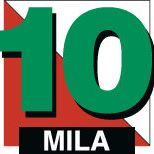        10MILA Valdemarsvik 2021Här kommer det tredje informationsbladet till oss som arrangörer för 10MILA 2021. Sprid detta inom er förening och lägg upp på era hemsidor så det finns tillgängligt för alla. Denna gång får vi lära känna några av våra huvudansvariga inom vårt arrangemang i Valdemarsvik och lite annat som är bra att veta.   Inget Tiomila 2020 – ”Riktigt tungt beslut”Sedan Tiomila i Upplands-Bro i maj ställdes in på grund av coronapandemin har målet varit ett arrangemang på Idre Fjäll i slutet av september. Nu blåses även de planerna av.Länge levde hoppet om att restriktionerna skulle lättas före hösten så att det skulle bli möjligt att arrangera ett Tiomila på Idre Fjäll den 26-27 september. Tiomilaföreningen, Svenska Orienteringsförbundet och arrangören Idrefjällens OK var helt eniga i beslutet att lägga ner projektet på Idre Fjäll. Regeln som tillåter max 50 personer samtidigt på tävlingsområdet gör det – liksom reserestriktioner för utländska lag – omöjligt att skapa den folkfest och upplevelse som Tiomila ska vara.Sedan 1945, då tävlingen såg dagens ljus, har Tiomila bara ställts in en gång. Året var 1962 och då var anledningen en gulsotsepidemi. Inte heller 1993 kunde tävlingen genomföras som planerat, men då lyckades man flytta arrangemanget till hösten. Ordförande för Föreningen Tiomilakavlen Christer Nordström, Ordförande för Föreningen Tiomilakavlen, avslutar artikeln på 10Milas hemsida med att blicka fram emot 2021 och Valdemarsvik där vi verkligen hoppas kunna genomföra ett fullvärdigt Tiomila igen. Arrangörerna ligger mycket bra till i förberedelserna och det kommer att bli ett jättefint arrangemang med grym orienteringsterräng. Stafettpinnen för 10MILA är nu hos oss och givetvis ska vi leva upp till det som skrivits ovan, jättefint arrangemang, grym orienteringsterräng…för det blir En utmaning i skärgårdsmiljö!Ni har väl inte missat att Grännäs IP är en av 5 finalister i att bli Sveriges finaste IP! Det är en stor dagstidning som under sommaren utlyst denna tävling. Vi kan bara hålla med!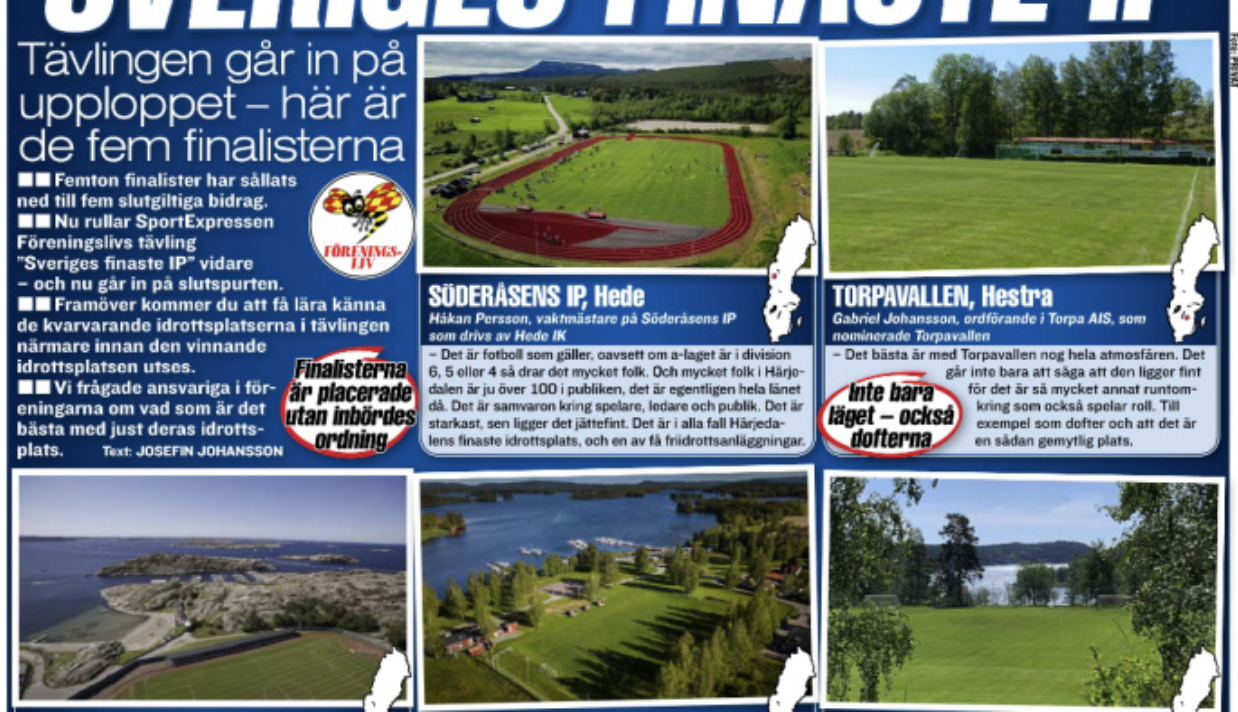 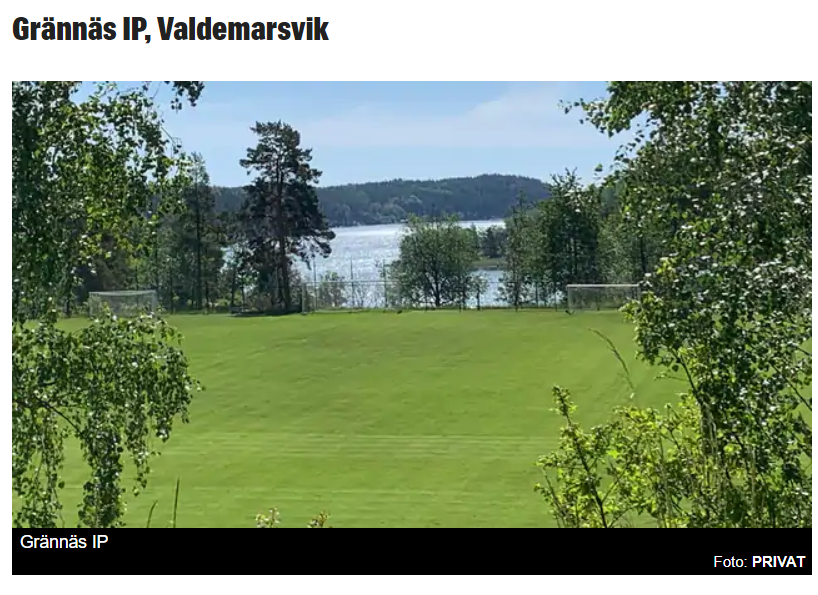 Kickoff för organisationskommitté 5 september klockan 10.00Trots viss osäkerhet kring möjligheten att arrangera stora tävlingar framöver intensifieras nu arbetet inför 10MILA 2021 och alltfler i våra föreningar behöver engageras i förberedelserna. Den riktigt stora funktionässtaben behövs givetvis främst under tävlingshelgen men redan nu finns det delfunktioner som ännu inte har utsedda ansvariga och dessa luckor behöver snarast bemannas. Hittills har framförallt organisationskommitténs huvudansvariga med Generalsekreterare Kjell Holmström i täten träffats men den 5 september träffas även delfunktionsansvariga på Grännäs för en kickoff och uppstart med information och rundvandring på Arenan. Delfunktionsansvariga får inbjudan från huvudansvarig och vi hoppas att uppslutningen blir god (trots att Östergötland har Natt-DM kvällen innan). Glöm inte att anmäla dig för att vara med som funktionär nästa år i Valdemarsvik! Utmaning i Skärgårdsmiljö för funktionärsorganisationen Tiomila 2021 Valdemarsvik är att ha positiva, välinformerade funktionärer på rätt plats i rätt tid! Tillsammans kan vi klara detta. Anmäl ditt intresse att vara med och du…det behövs funktionärer före, under och efter. Kontakta din funktionärsansvariga i din förening.  Funktionärsansvariga i arrangörsföreningarna:Björkfors GoIF 	Karin Gustafsson rimforsa@gmail.com Cecilia Björkhammer cissi.bjorkhammer@loopen.com  Gamleby OK 		Christer Öberg christer.oberg@protonmail.com Hammarkinds OK 	Lina Engstrand lineng79@gmail.com  NAIS Orientering 	Peter Hydén peter.hyden@telia.com Skogspojkarnas OK 	Monika Lundqvist monika.v.lundqvist@telia.com  Västerviks OK 		Lennart Sturesson lennart@sturesson.nuOK Denseln		Carina Kalered	mollestad2@gmail.com Linköpings OK		Thomas Stenström ptv.stenstrom@gmail.com